Poetry Unit DUE DATE:  Assignment is due Friday May 8th.  5% will be taken off for each day late.CRITERIA:  Students will choose 8 of the 11 poems.  One of them must be an Analysis of a Poem.  Students will be marked on the following:Poems must follow proper format (ie rules, structure etc.) Refer to your notesCreativity All poems must be typed (except for concrete and Acrostic poems)Illustrations must demonstrate effort and thoughtfulnessSpelling will countPoetry Forms Limerick 5 linesFunnyHas an AABBA patternHas a rhythm patternLines 1, 2, and 5  have 7 -10 syllables (rhythm)Lines 3 and 4 have 5-7 syllables (rhythm)Spoken word Poetry Used as a vehicle to deliver a message to a community, culture or followingits key element is entertainment value; the lasting impression it has on the audience.Although sometimes confused with its older sibling 'slam poetry', generally (although not exclusively) it tends to offer up its message less aggressively and with a more theoretical and oratory influence.Spoken word doesn't necessarily have to involve poetry at all. It can be used to tell a story, perform a joke or sketch or deliver a hard-hitting message. There are no concrete rules to follow and it often overlaps into other associated art forms such as Hip Hop, Poetic Recital and Comedy Acts for example.Haiku 3 lines5-7-5 syllables (17 in total)Nature/SeasonsCinquain (Syllables)Contains 2, 4, 6, 8, 2 syllablesDescribes a person, place or thingShort poem5 line poem (unrhymed)Cinquain (Words)Line 1 - One word for the topic.Line 2 - Two words to describe your topic (adjectives).Line 3 - Three words that describe the actions relating 
the to the topic (verbs that end in "ing").Line 4 - Four words that describes the feeling relating to 
your topic.Line 5 - One word that is another name for your topic.Blackout Poetry 1.  Blackout poets search for striking words or images in daily newspapers, which they emphasize by crossing out the unneeded text with a permanent marker.  2.  For best results, it's not necessary to read entire articles before you cross out words since the idea is to create a completely new work. 3. The resulting poem can be read from left to right or from top to bottom, which opens up new interpretations for the reader.4. To maximize the effect of a blackout poem, find one or two "anchor words" -- or a combination of phrases5.  The effect is similar to a hidden message through a crossword puzzle or word search. 6.  The rules are only as limited as the poet's imagination.Couplet A Couplet is two lines of poetryThe last word of each line rhymesA couplet can be just two lines OR Put many couplets together to make a longer poemAcrostic Begin by writing one word straight down the paperWrite words or phrases that begin with those lettersThe words or phrases should be reflective of the word written vertically down the pageConcrete or Shape Poetry Visual appearance matches the topic of the poem. - 	The words form shapes which illustrate the poem’s subject as a picture, as well as through their literal meaning.- 	Does not have to rhyme- 	Two types of concrete poems: Outline and Drawing poems- 	Structure = content’Bio PoemsBrainstorm a list of characteristics (Physical traits, character traits, interests, skills etc)Assign a percent to each trait (needs to add up to 100%)Traits that describe you the best should have the highest percents.Two percents should have decimalsArrange your traits into a fluent poem with a rhyming couplet at the end. The couplet should explain how it all fits togetherNeed to create a legend, pie chart and illustrations Limerick Spoken Word PoetryMust be presented  Haiku Illustration Cinquain SyllablesCinquain WordBlackout PoetryUse a newspaper clipping orPage from your book	Couplet 6 to 10 lines	Acrostic Not TypedConcrete/Shape PoetryOutline or Drawing Not typedAnalysis of a PoemBio PoemsIllustrationPie chartLegend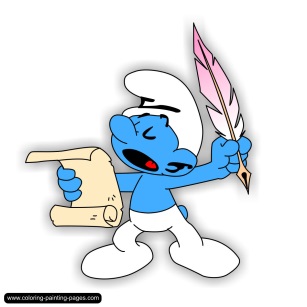 